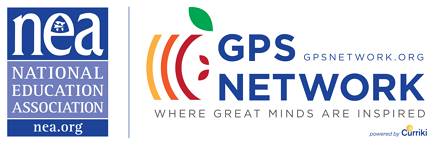 Upcoming Webinar“Inclusion: How to Create a Positive Classroom Experience”Wednesday, Jan. 7, 8:00 pm ET/5:00 pm PTModerated by NEA GPS Network Facilitators:Victoria Huey, Special Education Secondary GroupTanika Johnson, Special Education 3-5 Elementary Education GroupStephanie Trevitz, PK3 Early Childhood GroupAnthony Colucci, Gifted and Talented GroupTricia Roach, Special Education and Common Core GroupJoin the discussion about how to promote inclusion in your school.A free starter resource kit will be provided to all attendees!For information about this webinar visit:
        http://neaorg.adobeconnect.com/e8m7q2ukhly/event/event_info.html 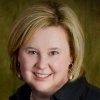 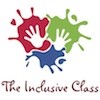 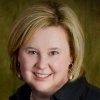 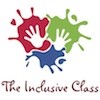 Featuring Nicole Eredics   15 years as a teacher, and parent, inclusion education advocate. Founder of the blog, The Inclusive Class. Co-host for The Inclusive Class Podcast.Acknowledgements in The National Dissemination Center for Children with
  Disabilities, Special Education Advisor, The Whole Child. The Inclusive Class with Brookes Publishing Company. Specializes in solutions and strategies for facilitating inclusive classroom
  settings for students with special needs 